Types of Tissues Found in the BodyTypes of Tissues Found in the BodyTypes of Tissues Found in the BodyMAJOR TISSUESPECIFIC TYPES OF TISSUEWHERE ITS FOUND IN YOUR BODY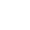 Lining of air sacs in the lungsSIMPLE CUBOIDALDigestive tract (intestinal wall) Air passages (trachea, etc)Outer layer of skinTRANSITIONALCONNECTIVE TISSUE Binds skin to internal organsCONNECTIVE TISSUE Layer beneath the skinCONNECTIVE TISSUE FIBROUS CONNECTIVE TISSUECONNECTIVE TISSUE Covers ends of bones at jointsCONNECTIVE TISSUE ELASTIC CARTILAGECONNECTIVE TISSUE FIBROCARTILAGECONNECTIVE TISSUE SkeletonCONNECTIVE TISSUE Circulates throughout bodyCONNECTIVE TISSUE RETICULOENDOTHELIALMuscles connected to bonesWalls of many internal organsWalls of the heartNERVE TISSUENERVE TISSUE